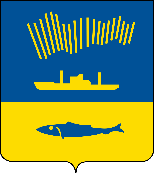 АДМИНИСТРАЦИЯ ГОРОДА МУРМАНСКАП О С Т А Н О В Л Е Н И Е                                                                                                                 №     В соответствии со статьями 78.2 и 79 Бюджетного кодекса Российской Федерации п о с т а н о в л я ю: 1. Внести в постановление администрации города Мурманска                              от 19.06.2014 № 1884 «Об утверждении порядка осуществления капитальных вложений в объекты капитального строительства муниципальной собственности города Мурманска за счет средств бюджета муниципального образования город Мурманск» (в ред. постановления от 24.12.2014 № 4236) следующие изменения:1.1. Пункт 2 исключить. Пункты 3-7 считать соответственно пунктами                2-6.1.2. Пункт 7 изложить в следующей редакции:«7. Контроль за выполнением настоящего постановления возложить на заместителей главы администрации города Мурманска, координирующих работу структурных подразделений».2. Внести в приложение к проекту постановления от 19.06.2014 № 1884 «Об утверждении порядка осуществления капитальных вложений в объекты капитального строительства муниципальной собственности города Мурманска за счет средств бюджета муниципального образования город Мурманск»                     (в ред. постановления от 24.12.2014 № 4236) следующие изменения:2.1. В пункте 1.2:- абзац второй дополнить словами: «, за исключением случая, указанного в абзаце втором пункта 6 статьи 79 Бюджетного кодекса Российской Федерации»; - абзац третий дополнить словами: «, за исключением случая, указанного в абзаце втором пункта 7 статьи 78.2 Бюджетного кодекса Российской Федерации».2.2. Пункт 1.4 изложить в следующей редакции: «1.4. Созданные в результате осуществления бюджетных инвестиций объекты капитального строительства муниципальной собственности города Мурманска или приобретенные в муниципальную собственность города Мурманска в результате осуществления бюджетных инвестиций закрепляются в установленном порядке на праве оперативного управления или хозяйственного ведения за организациями с последующим увеличением стоимости основных средств, находящихся на праве оперативного управления у муниципальных учреждений города Мурманска либо на праве оперативного управления или хозяйственного ведения у муниципальных унитарных предприятий города Мурманска, а также уставного фонда указанных предприятий, основанных на праве хозяйственного ведения, либо включаются в состав муниципальной казны города Мурманска».2.3. Пункт 2.3. дополнить абзацем следующего содержания: «Внесение изменений в соглашение о передаче полномочий или его расторжение заключаются в виде дополнительных соглашений к соглашению о передаче полномочий».2.4. В пункте 3.1 слова «Субсидии на капитальные вложения предоставляются организациям в пределах бюджетных ассигнований» заменить  словами «Субсидии на капитальные вложения предоставляются организациям в размере средств, предусмотренных решением о предоставлении субсидии из бюджета муниципального образования город Мурманск на осуществление капитальных вложений в объекты капитального строительства муниципальной собственности города Мурманска и приобретение объектов недвижимого имущества в муниципальную собственность города Мурманска, о подготовке и реализации бюджетных инвестиций в объекты муниципальной собственности города Мурманска, в пределах бюджетных ассигнований».2.5. Пункт 3.2. дополнить абзацем следующего содержания: «Внесение изменений в соглашение о предоставлении субсидий или его расторжение заключаются в виде дополнительных соглашений к соглашению о предоставлении субсидий».2.6. В абзаце 9 пункта 3.3 слова «лицевой счет, открытый в органе Федерального казначейства» заменить словами «лицевой счет для учета операций с субсидиями, открытый в органе Федерального казначейства».3. Отделу информационно-технического обеспечения и защиты информации администрации города Мурманска (Кузьмин А.Н.) разместить настоящее постановление на официальном сайте администрации города Мурманска в сети Интернет.4. Редакции газеты «Вечерний Мурманск» (Хабаров В.А.) опубликовать настоящее постановление.5.  Настоящее постановление вступает в силу со дня официального опубликования. 6. Контроль за выполнением настоящего постановления возложить на заместителей главы администрации города Мурманска, координирующих работу структурных подразделений.Глава администрациигорода Мурманска                                            А.И. Сысоев